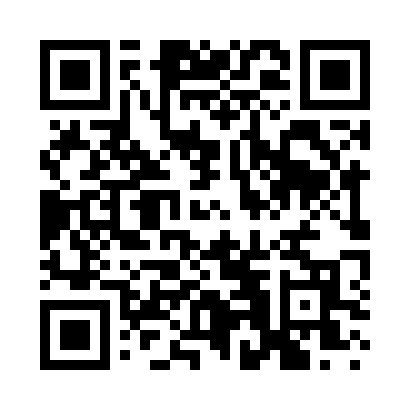 Prayer times for South Westport, Massachusetts, USAMon 1 Jul 2024 - Wed 31 Jul 2024High Latitude Method: Angle Based RulePrayer Calculation Method: Islamic Society of North AmericaAsar Calculation Method: ShafiPrayer times provided by https://www.salahtimes.comDateDayFajrSunriseDhuhrAsrMaghribIsha1Mon3:335:1412:484:508:2210:042Tue3:335:1512:484:508:2210:033Wed3:345:1512:494:508:2210:034Thu3:355:1612:494:508:2110:025Fri3:365:1712:494:508:2110:026Sat3:375:1712:494:508:2110:017Sun3:385:1812:494:508:2110:008Mon3:395:1912:494:508:2010:009Tue3:405:1912:504:518:209:5910Wed3:415:2012:504:518:199:5811Thu3:425:2112:504:508:199:5712Fri3:435:2112:504:508:189:5713Sat3:445:2212:504:508:189:5614Sun3:455:2312:504:508:179:5515Mon3:465:2412:504:508:169:5416Tue3:475:2512:504:508:169:5317Wed3:495:2512:504:508:159:5218Thu3:505:2612:514:508:149:5119Fri3:515:2712:514:508:149:4920Sat3:525:2812:514:508:139:4821Sun3:545:2912:514:498:129:4722Mon3:555:3012:514:498:119:4623Tue3:565:3112:514:498:109:4424Wed3:585:3212:514:498:099:4325Thu3:595:3312:514:498:089:4226Fri4:005:3412:514:488:089:4027Sat4:025:3512:514:488:079:3928Sun4:035:3512:514:488:069:3829Mon4:055:3612:514:478:049:3630Tue4:065:3712:514:478:039:3531Wed4:075:3812:514:478:029:33